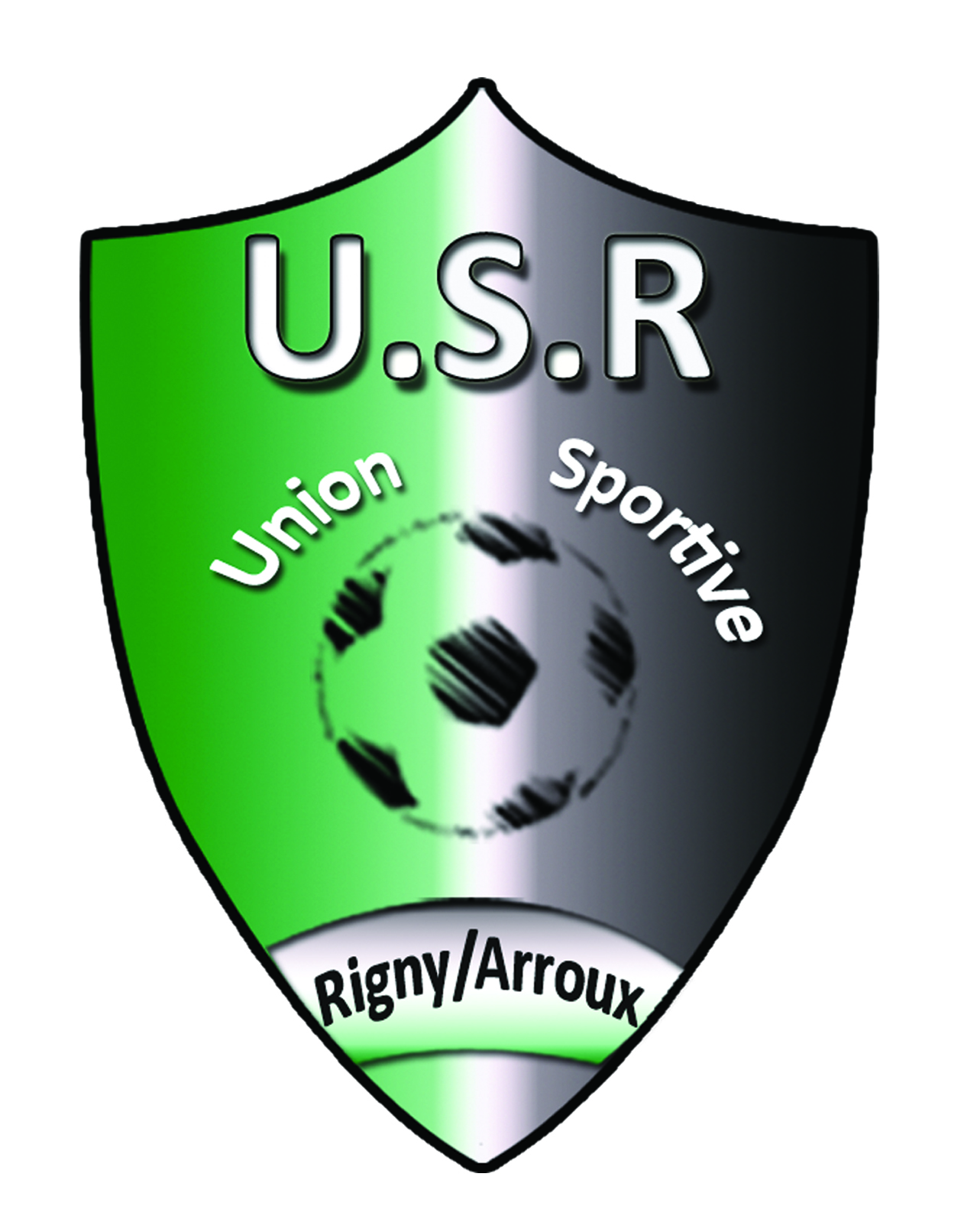 Compte-rendu de la réunion de comité-directeur du 13 juinPRESENTS : Gérard BONNOT, Gérard FEVRE, David JACOB, Cédric BERAUD, Stéphanie SŒUR, Noémi PREDAN, Amélie DUBRION, Serge DEQUEKER, Gérard AUGOYARD, Nathalie DUCROUX, Jean-Philippe LOCTIN.A l’ordre du jour :ELECTION DU BUREAUPrésident : Gérard BONNOT.Vice-président délégué : Alain SŒUR.Vice-présidente chargée des manifestations : Nathalie DUCROUX.Vice-président chargé du sponsoring : Philippe DESROCHES.
Vice-président chargé de l’école de football : David JACOB.
Vice-président chargé du football diversifié : Régis DUMONT.Secrétaire : Noémi PREDAN.Secrétaire-adjoint : Gérard FEVRE.Trésorière : Amélie DUBRION.Trésorière-adjointe : Jean-Philippe LOCTIN.Autres membres du comité directeur : Gérard AUGOYARD, Cédric BERAUD, Frédéric BLONDEAU, Cédric BOIVIN, Franck BOUCHOT, Loïc BOUCHOT, Serge DEQUEKER, Nicolas GERVAIS, Florian MENAGER, Jérémy VALVO, Roland VALVO, Stéphanie SŒUR.Responsable matériel : Roland VALVO.Manager général : Gérard FEVRE.Arbitre : Fabien BOURG, Franck DULAC, Laurent SŒUR.CREMAILLERELes personnes ayant contribué à l’extension des vestiaires sont invités au stade, le vendredi 22 juin à 18 h 30.A l’apéro : brioche aux grattons, gougères, jambon/boursin.
Repas : jambon cru, côtes de porc, fromage à la crème, mignardises.Montage du chapiteau, le jeudi 21 à 18 heures. L’aide des membres du club de tennis est évoquée.PETANQUELe samedi 23 juin à partir de 14 heures au stade. 12 € par doublette.Repas le soir : salade auvergnate, museau de porc, salade piémontaise, entrecôte-frites, fromage, glaces.A prévoir : qui pour tenir la buvette ? qui pour travailler le soir ?La dotation dépend des engagements. Une dotation prévisionnelle a été fixée, sur la base de 32 doublettes.MECHOUILe samedi 7 juillet au stade. 16 € par personne.Repas midi : jambon, melon, mouton ou poulet, flageolet, chips, fromage à la crème.Repas du soir : saucisses, merguez.Philippe Desroches fournit les moutons.Montage du chapiteau le jeudi 5 juillet à 18 heures. Démontage le dimanche 8 juillet à 9 h 30.POINT SPORTIFUn point sur l’intersaison est effectué par Gérard Fèvre. Il évoque les arrivées de Frédéric Moisson et de Thomas Malsot. D’autres discussions sont en cours.La constitution d’une équipe U18 sans entente est en bonne voie. L’effectif s’élève à 14 joueurs, plus deux U15 2e année. Quatre autres joueurs pourraient rejoindre le club.Autres catégories : U15 : 4 joueurs ; U13 : 11 joueurs ; U11 : 10 à 11 joueurs ; U7 : 5 à 6 joueurs.  QUESTIONS DIVERSESLes réunions de comité directeur auront désormais lieu les premiers lundis de chaque mois, à 20 heures. La prochaine est fixée au lundi 6 août.Prévu le premier dimanche de septembre, le jambon à la broche est annulé pour des raisons de calendrier.Le loto devrait être lancé en septembre.